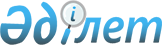 Жақсы аудандық мәслихатының 2020 жылғы 24 желтоқсандағы № 6С-66-1 "2021-2023 жылдарға арналған аудандық бюджет туралы" шешіміне өзгерістер енгізу туралыАқмола облысы Жақсы аудандық мәслихатының 2021 жылғы 17 наурыздағы № 7С-4-3 шешімі. Ақмола облысының Әділет департаментінде 2021 жылғы 30 наурызда № 8408 болып тіркелді
      Қазақстан Республикасының 2008 жылғы 4 желтоқсандағы Бюджет кодексінің 106 бабының 4 тармағына, Қазақстан Республикасының 2001 жылғы 23 қаңтардағы "Қазақстан Республикасындағы жергілікті мемлекеттік басқару және өзін-өзі басқару туралы" Заңының 6 бабына сәйкес, Жақсы аудандық мәслихаты ШЕШІМ ҚАБЫЛДАДЫ:
      1. Жақсы аудандық мәслихатының "2021-2023 жылдарға арналған аудандық бюджет туралы" 2020 жылғы 24 желтоқсандағы № 6С-66-1 (Нормативтік құқықтық актілерді мемлекеттік тіркеу тізілімінде № 8319 тіркелген, 2021 жылғы 19 қаңтарда Қазақстан Республикасы нормативтік құқықтық актілерінің электрондық түрдегі эталондық бақылау банкінде жарияланған) шешіміне келесі өзгерістер енгізілсін:
      1 тармақ жаңа редакцияда баяндалсын:
      "1. 2021-2023 жылдарға арналған аудандық бюджет тиісінше 1, 2 және 3 қосымшаларға сәйкес, оның ішінде 2021 жылға келесі көлемдерде бекітілсін:
      1) кірістер – 4347596 мың теңге, оның ішінде:
      салықтық түсімдер – 668845 мың теңге;
      салықтық емес түсімдер – 103082 мың теңге;
      негізгі капиталды сатудан түсетін түсімдер – 19230 мың теңге;
      трансферттер түсімі – 3556439 мың теңге;
      2) шығындар – 4492640,5 мың теңге;
      3) таза бюджеттік кредиттеу – 12923 мың теңге, оның ішінде:
      бюджеттік кредиттер – 26253 мың теңге;
      бюджеттік кредиттерді өтеу – 13330 мың теңге;
      4) қаржы активтерімен операциялар бойынша сальдо – 36962 мың теңге, оның ішінде:
      қаржы активтерін сатып алу – 36962 мың теңге;
      5) бюджет тапшылығы (профициті) – (-194929,5) мың теңге;
      6) бюджет тапшылығын қаржыландыру (профицитін пайдалану) – 194929,5 мың теңге.";
      8 тармақ жаңа редакцияда баяндалсын:
      "8. 2021 жылға арналған ауданның жергілікті атқарушы органының резерві 10898 мың теңге сомасында бекітілсін.".
      көрсетілген шешімнің 1 қосымшасы осы шешімнің қосымшасына сәйкес жаңа редакцияда баяндалсын.
      2. Осы шешім Ақмола облысының Әділет департаментінде мемлекеттік тіркелген күнінен бастап күшіне енеді және 2021 жылдың 1 қаңтарынан бастап қолданысқа енгізіледі. 2021 жылға арналған аудандық бюджет
					© 2012. Қазақстан Республикасы Әділет министрлігінің «Қазақстан Республикасының Заңнама және құқықтық ақпарат институты» ШЖҚ РМК
				
      Жақсы аудандық мәслихатының
хатшысы және Жақсы аудандық
мәслихатының сессия төрайымы

Д.Пшембаева
Жақсы аудандық мәслихатының
2021 жылғы 17 наурыздағы
№ 7С-4-3 шешіміне
1 қосымшаЖақсы аудандық мәслихатының
2020 жылғы 24 желтоқсандағы
№ 6С-66-1 шешіміне
1 қосымша
Санаты
Санаты
Санаты
Санаты
Сома

мың теңге
Сыныбы
Сыныбы
Сыныбы
Сома

мың теңге
Кіші сыныбы
Кіші сыныбы
Сома

мың теңге
АТАУЫ
Сома

мың теңге
1
2
3
4
5
1. КІРІСТЕР
4347596
1
Салықтық түсімдер
668845
01
Табыс салығы
8112
2
Жеке табыс салығы
8112
03
Әлеуметтік салық
356967
1
Әлеуметтік салық
356967
04
Меншікке салынатын салықтар
219806
1
Мүлікке салынатын салықтар
217361
3
Жер салығы
2445
05
Тауарларға, жұмыстарға және қызметтерге салынатын iшкi салықтар
80233
2
Акциздер
2766
3
Табиғи және басқа да ресурстарды пайдаланғаны үшін түсетін түсімдер
73267
4
Кәсіпкерлік және кәсіби қызметті жүргізгені үшін алынатын алымдар
4200
08
Заңдық маңызы бар әрекеттерді жасағаны және (немесе) оған уәкілеттігі бар мемлекеттік органдар немесе лауазымды адамдар құжаттар бергені үшін алынатын міндетті төлемдер
3727
1
Мемлекеттік баж
327
2
Салықтық емес түсімдер
103082
01
Мемлекеттік меншіктен түсетін кірістер 
4221
5
Мемлекет меншігіндегі мүлікті жалға беруден түсетін кірістер
4208
7
Мемлекеттік бюджеттен берілген кредиттер бойынша сыйақылар
13
06
Басқа да салықтық емес түсімдер 
98861
1
Басқа да салықтық емес түсімдер
98861
3
Негізгі капиталды сатудан түсетін түсімдер
19230
01
Мемлекеттік мекемелерге бекітілген мемлекеттік мүлікті сату
6750
1
Мемлекеттік мекемелерге бекітілген мемлекеттік мүлікті сату
6750
03
Жерді және материалдық емес активтерді сату
12480
1
Жерді сату
12480
4
Трансферттер түсімі
3556439
02
Мемлекеттiк басқарудың жоғары тұрған органдарынан түсетiн трансферттер
3556439
2
Облыстық бюджеттен түсетін трансферттер
3556439
Функционалдық топ
Функционалдық топ
Функционалдық топ
Функционалдық топ
Сома

мың теңге
Бюджеттік бағдарламалардың әкімшісі
Бюджеттік бағдарламалардың әкімшісі
Бюджеттік бағдарламалардың әкімшісі
Сома

мың теңге
Бағдарлама
Бағдарлама
Сома

мың теңге
АТАУЫ
Сома

мың теңге
1
2
3
4
5
II. ШЫҒЫНДАР
4492640,5
01
Жалпы сипаттағы мемлекеттік қызметтер 
804640,1
112
Аудан (облыстық маңызы бар қала) мәслихатының аппараты
22186
001
Аудан (облыстық маңызы бар қала) мәслихатының қызметін қамтамасыз ету жөніндегі қызметтер
22186
122
Аудан (облыстық маңызы бар қала) әкімінің аппараты
151754,6
001
Аудан (облыстық маңызы бар қала) әкімінің қызметін қамтамасыз ету жөніндегі қызметтер
147021,6
003
Мемлекеттік органның күрделі шығыстары
4733
458
Ауданның (облыстық маңызы бар қаланың) тұрғын үй-коммуналдық шаруашылығы, жолаушылар көлігі және автомобиль жолдары бөлімі
593189
001
Жергілікті деңгейде тұрғын үй-коммуналдық шаруашылығы, жолаушылар көлігі және автомобиль жолдары саласындағы мемлекеттік саясатты іске асыру жөніндегі қызметтер
21166,6
113
Төменгі тұрған бюджеттерге берілетін нысаналы ағымдағы трансферттер
572022,4
459
Ауданның (облыстық маңызы бар қаланың) экономика және қаржы бөлімі
37510,5
001
Ауданның (облыстық маңызы бар қаланың) экономикалық саясаттын қалыптастыру мен дамыту, мемлекеттік жоспарлау, бюджеттік атқару және коммуналдық меншігін басқару саласындағы мемлекеттік саясатты іске асыру жөніндегі қызметтер
36782,5
003
Салық салу мақсатында мүлікті бағалауды жүргізу
728
02
Қорғаныс
6926
122
Аудан (облыстық маңызы бар қала) әкімінің аппараты
6926
005
Жалпыға бірдей әскери міндетті атқару шеңберіндегі іс-шаралар
3688
006
Аудан (облыстық маңызы бар қала) ауқымындағы төтенше жағдайлардың алдын алу және оларды жою
3000
007
Аудандық (қалалық) ауқымдағы дала өрттерінің, сондай-ақ мемлекеттік өртке қарсы қызмет органдары құрылмаған елді мекендерде өрттердің алдын алу және оларды сөндіру жөніндегі іс-шаралар
238
03
Қоғамдық тәртіп, қауіпсіздік, құқықтық, сот, қылмыстық-атқару қызметі
1813
458
Ауданның (облыстық маңызы бар қаланың) тұрғын үй-коммуналдық шаруашылығы, жолаушылар көлігі және автомобиль жолдары бөлімі
1813
021
Елді мекендерде жол қозғалысы қауіпсіздігін қамтамасыз ету
1813
06
Әлеуметтік көмек және әлеуметтік қамсыздандыру
287161,9
451
Ауданның (облыстық маңызы бар қаланың) жұмыспен қамту және әлеуметтік бағдарламалар бөлімі
287161,9
001
Жергілікті деңгейде халық үшін әлеуметтік бағдарламаларды жұмыспен қамтуды қамтамасыз етуді іске асыру саласындағы мемлекеттік саясатты іске асыру жөніндегі қызметтер
21671
002
Жұмыспен қамту бағдарламасы
56844,9
004
Ауылдық жерлерде тұратын денсаулық сақтау, білім беру, әлеуметтік қамтамасыз ету, мәдениет, спорт және ветеринар мамандарына отын сатып алуға Қазақстан Республикасының заңнамасына сәйкес әлеуметтік көмек көрсету
28616
005
Мемлекеттік атаулы әлеуметтік көмек
55397
006
Тұрғын үйге көмек көрсету
8969
007
Жергілікті өкілетті органдардың шешімі бойынша мұқтаж азаматтардың жекелеген топтарына әлеуметтік көмек
27451
010
Үйден тәрбиеленіп оқытылатын мүгедек балаларды материалдық қамтамасыз ету
772
011
Жәрдемақыларды және басқа да әлеуметтік төлемдерді есептеу, төлеу мен жеткізу бойынша қызметтерге ақы төлеу
757
014
Мұқтаж азаматтарға үйде әлеуметтiк көмек көрсету
34241
017
Оңалтудың жеке бағдарламасына сәйкес мұқтаж мүгедектерді міндетті гигиеналық құралдармен қамтамасыз ету, қозғалуға қиындығы бар бірінші топтағы мүгедектерге жеке көмекшінің және есту бойынша мүгедектерге қолмен көрсететін тіл маманының қызметтерін ұсыну
6828
023
Жұмыспен қамту орталықтарының қызметін қамтамасыз ету
36787
050
Қазақстан Республикасында мүгедектердің құқықтарын қамтамасыз етуге және өмір сүру сапасын жақсарту
4580
054
Үкіметтік емес ұйымдарда мемлекеттік әлеуметтік тапсырысты орналастыру
4248
07
Тұрғын үй – коммуналдық шаруашылық
328829,9
472
Ауданның (облыстық маңызы бар қаланың) құрылыс, сәулет және қала құрылысы бөлімі
191862,9
003
Коммуналдық тұрғын үй қорының тұрғын үйін жобалау және (немесе) салу, реконструкциялау
44347
004
Инженерлік-коммуникациялық инфрақұрылымды жобалау, дамыту және (немесе) жайластыру
10
007
Қаланы және елді мекендерді абаттандыруды дамыту
27495,9
058
Ауылдық елді мекендердегі сумен жабдықтау және су бұру жүйелерін дамыту
120005
458
Ауданның (облыстық маңызы бар қаланың) тұрғын үй-коммуналдық шаруашылығы, жолаушылар көлігі және автомобиль жолдары бөлімі
136967
012
Сумен жабдықтау және су бұру жүйесінің жұмыс істеуі
112165
016
Елді мекендердің санитариясын қамтамасыз ету
12234
018
Елді мекендерді абаттандыру және көгалдандыру
7567
026
Ауданның (облыстық маңызы бар қаланың) коммуналдық меншігіндегі жылу жүйелерін қолдануды ұйымдастыру
4545
028
Коммуналдық шаруашылығын дамыту
456
08
Мәдениет, спорт, туризм және ақпараттық кеңістік
263830,6
455
Ауданның (облыстық маңызы бар қаланың) мәдениет және тілдерді дамыту бөлімі
199845,8
001
Жергілікті деңгейде тілдерді және мәдениетті дамыту саласындағы мемлекеттік саясатты іске асыру жөніндегі қызметтер
9095
003
Мәдени – демалыс жұмысын қолдау
96318,2
006
Аудандық (қалалық) кітапханалардың жұмыс істеуі
53451,8
007
Мемлекеттік тілді және Қазақстан халқының басқа да тілдерін дамыту
8652,8
032
Ведомстволық бағыныстағы мемлекеттік мекемелер мен ұйымдардың күрделі шығыстары
32328
456
Ауданның (облыстық маңызы бар қаланың) ішкі саясат бөлімі
39003,8
001
Жергілікті деңгейде ақпарат, мемлекеттілікті нығайту және азаматтардың әлеуметтік сенімділігін қалыптастыру саласында мемлекеттік саясатты іске асыру жөніндегі қызметтер
21383,8
002
Мемлекеттік ақпараттық саясат жүргізу жөніндегі қызметтер
6387
003
Жастар саясаты саласында іс-шараларды іске асыру
11233
465
Ауданның (облыстық маңызы бар қаланың) дене шынықтыру және спорт бөлімі
24976
001
Жергілікті деңгейде дене шынықтыру және спорт саласындағы мемлекеттік саясатты іске асыру жөніндегі қызметтер
15383
006
Аудандық (облыстық маңызы бар қалалық) деңгейде спорттық жарыстар өткізу 
4339
007
Әртүрлі спорт түрлері бойынша аудан (облыстық маңызы бар қала) құрама командаларының мүшелерін дайындау және олардың облыстық спорт жарыстарына қатысуы
5254
472
Ауданның (облыстық маңызы бар қаланың) құрылыс, сәулет және қала құрылысы бөлімі
5
008
Cпорт объектілерін дамыту
5
09
Отын-энергетика кешенi және жер қойнауын пайдалану
45504
458
Ауданның (облыстық маңызы бар қаланың) тұрғын үй-коммуналдық шаруашылығы, жолаушылар көлігі және автомобиль жолдары бөлімі
45504
019
Жылу-энергетикалық жүйені дамыту
45504
10
Ауыл, су, орман, балық шаруашылығы, ерекше қорғалатын табиғи аумақтар, қоршаған ортаны және жануарлар дүниесін қорғау, жер қатынастары
44096
462
Ауданның (облыстық маңызы бар қаланың) ауыл шаруашылығы бөлімі
17110
001
Жергілікті деңгейде ауыл шаруашылығы саласындағы мемлекеттік саясатты іске асыру жөніндегі қызметтер
17110
459
Ауданның (облыстық маңызы бар қаланың) экономика және қаржы бөлімі
9362
099
Мамандарға әлеуметтік қолдау көрсету жөніндегі шараларды іске асыру
9362
463
Ауданның (облыстық маңызы бар қаланың) жер қатынастары бөлімі
17624
001
Аудан (облыстық маңызы бар қала) аумағында жер қатынастарын реттеу саласындағы мемлекеттік саясатты іске асыру жөніндегі қызметтер
11124
004
Жерді аймақтарға бөлу жөніндегі жұмыстарды ұйымдастыру
6500
11
Өнеркәсіп, сәулет, қала құрылысы және құрылыс қызметі
28982,8
472
Ауданның (облыстық маңызы бар қаланың) құрылыс, сәулет және қала құрылысы бөлімі
28982,8
001
Жергілікті деңгейде құрылыс, сәулет және қала құрылысы саласындағы мемлекеттік саясатты іске асыру жөніндегі қызметтер 
17532,8
013
Аудан аумағында қала құрылысын дамытудың кешенді схемаларын, аудандық (облыстық) маңызы бар қалалардың, кенттердің және өзге де ауылдық елді мекендердің бас жоспарларын әзірлеу
11450
12
Көлік және коммуникация
37809
458
Ауданның (облыстық маңызы бар қаланың) тұрғын үй-коммуналдық шаруашылығы, жолаушылар көлігі және автомобиль жолдары бөлімі
37809
023
Автомобиль жолдарының жұмыс істеуін қамтамасыз ету
37809
13
Басқалар
235224
455
Ауданның (облыстық маңызы бар қаланың) мәдениет және тілдерді дамыту бөлімі
213911
052
"Ауыл-Ел бесігі" жобасы шеңберінде ауылдық елді мекендердегі әлеуметтік және инженерлік инфрақұрылым бойынша іс-шараларды іске асыру
213911
459
Ауданның (облыстық маңызы бар қаланың) экономика және қаржы бөлімі
10898
012
Ауданның (облыстық маңызы бар қаланың) жергілікті атқарушы органының резерві
10898
469
Ауданның (облыстық маңызы бар қаланың) кәсіпкерлік бөлімі
10315
001
Жергілікті деңгейде кәсіпкерлікті дамыту саласындағы мемлекеттік саясатты іске асыру жөніндегі қызметтер
10200
003
Кәсіпкерлік қызметті қолдау 
115
14
Борышқа қызмет көрсету
9818
459
Ауданның (облыстық маңызы бар қаланың) экономика және қаржы бөлімі
9818
021
Жергілікті атқарушы органдардың облыстық бюджеттен қарыздар бойынша сыйақылар мен өзге де төлемдерді төлеу бойынша борышына қызмет қөрсету
9818
15
Трансферттер
2398105,2
459
Ауданның (облыстық маңызы бар қаланың) экономика және қаржы бөлімі
2398105,2
006
Пайдаланылмаған (толық пайдаланылмаған) нысаналы трансферттерді қайтару
7,2
024
Заңнаманы өзгертуге байланысты жоғары тұрған бюджеттің шығындарын өтеуге төменгі тұрған бюджеттен ағымдағы нысаналы трансферттер
2215637
038
Субвенциялар
182461
III. ТАЗА БЮДЖЕТТІК КРЕДИТТЕУ
12923
Бюджеттік кредиттер
26253
10
Ауыл, су, орман, балық шаруашылығы, ерекше қорғалатын табиғи аумақтар, қоршаған ортаны және жануарлар дүниесін қорғау, жер қатынастары
26253
459
Ауданның (облыстық маңызы бар қаланың) экономика және қаржы бөлімі
26253
018
Мамандарды әлеуметтік қолдау шараларын іске асыру үшін бюджеттік кредиттер
26253
5
Бюджеттік кредиттерді өтеу
13330
01
Бюджеттік кредиттерді өтеу
13330
1
Мемлекеттік бюджеттен берілген бюджеттік кредиттерді өтеу
13330
ІV. ҚАРЖЫ АКТИВТЕРІМЕН ОПЕРАЦИЯЛАР БОЙЫНША САЛЬДО
36962
Қаржы активтерін сатып алу
36962
13
Басқалар
36962
458
Ауданның (облыстық маңызы бар қаланың) тұрғын үй-коммуналдық шаруашылығы, жолаушылар көлігі және автомобиль жолдары бөлімі
36962
065
Заңды тұлғалардың жарғылық капиталын қалыптастыру немесе ұлғайту
36962
V. БЮДЖЕТ ТАПШЫЛЫҒЫ (ПРОФИЦИТІ)
-194929,5
VI. БЮДЖЕТ ТАПШЫЛЫҒЫН ҚАРЖЫЛАНДЫРУ (ПРОФИЦИТІН ПАЙДАЛАНУ)
194929,5